Elba Elementary School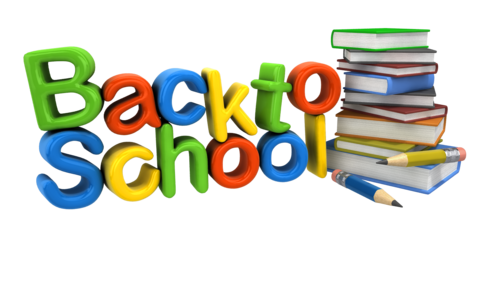 4th Grade Supply List2018-20193-ring binder or Trapper Keeperspiral notebooks (1 subject each)4	folders, with holes to fit in binder	       2	packs of notebook paper, wide-ruledpacks of pencils (NO MECHANICAL PENCILS!)boxes of crayons2	glue sticks4	LARGE erasers (not the eraser caps)4	composition notebooks1	package of lined index cards (small)1	package of expo markers, black only (4 pack)2	highlighters, any color1	zippered pencil pouch with 3 holes to fit in binder (no boxes!)6	rolls of paper towels 4	boxes of facial tissuesGermex1	bottle of hand soap2	containers of Clorox wipesbox of Ziploc bags (boys bring gallon-size, girls bring quart-size)pack of multiplication flash cardspack of copy paperpack of cardstock (white or colored) (optional)Students DO NOT need to bring:Mechanical (refillable) pencils, hand-held pencil sharpeners